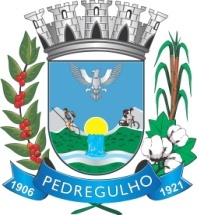 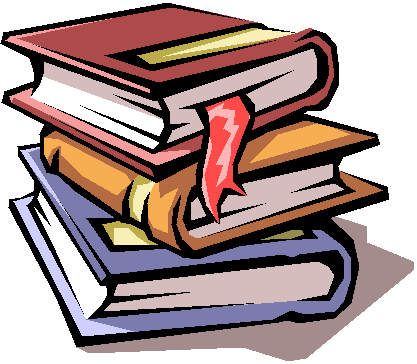                  E.M.E.B “MARIA MADALENA STRAIOTTO DE SOUZA”        PREFEITURA MUNICIPAL DE PEDREGULHO - SP               PLANEJAMENTO SEMANAL - 3° ANO A- MANHÃ              PROFESSORA : VANESSA CRISTINA CAMPOI 23/08/2021 A 27/08/2021 – ATIVIDADES ONLINEBom estudo ! Segunda-feira Terça-feiraQuarta-feiraQuinta-feiraSexta-feiraROTINACabeçalhoLeitura InglêsMatemática Matemática Termos da multiplicação.Conteúdos:Operações envolvendo a tabuada 2.XéroxVídeo explicativo.Vídeo de correção atividades Ápis páginas:120 a 122.ROTINACabeçalhoLeitura PortuguêsPortuguês Texto e interpretaçãoProdução de texto.Conteúdos:Texto e interpretação.Sinais de pontuação.Escrita Xérox.Vídeo de correção atividades do dia:20/08.ROTINACabeçalhoLeitura Matemática        Educação física Matemática Livro Ápis páginas:123 a 125.Conteúdo:Multiplicação Possibilidades Estratégias XéroxVídeo explicativo.Vídeo de correção atividades do dia:23/08.ROTINACabeçalhoLeitura Português Português Gramátca:o uso do ans-ens-ins-nos-uns.Conteúdo:O emprego  do ans-ens-ins-nos-uns.XéroxVídeo de correção atividades do dia:24/08.ROTINACabeçalhoLeitura Matemática artesMatemáticaSituações problemas Conteúdo:Situações problemas envolvendo a multiplicação XéroxVídeo de correção atividades do dia:25/08.